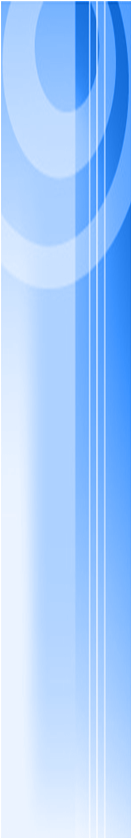 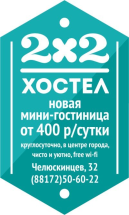 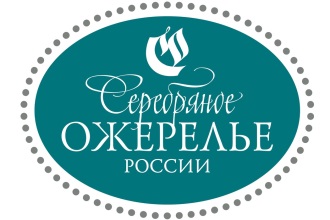 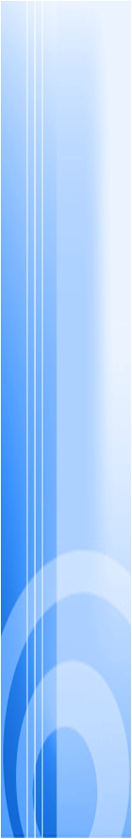 Программа IV Университета молодого библиотекаря «Современная библиотека: курс на читателя» 13 – 16 июня 2017 года г. ВологдаВнимание! В программе возможны изменения!Мероприятие проводится при поддержке:Департамент культуры и туризма Вологодской областиБУК ВО «Центр народной культуры»МБУК «Объединение библиотек» г. ЧереповцаТренинговый центр «Экология Разума».БУ ВО «Туристско-информационный центр»Для участников Университета молодого библиотекаря организованы комплексные обеды стоимостью 250 рублей. Посещение Музея металлургической промышленности – 360 рублей. Телефоны оргкомитета: 8(8172)72-36-56Татьяна Николаевна Новых:  8-911-441-45-46Беляева Галина Алексеевна: 8-911-544-21-65Елена Евгеньевна Чекушкина: 8-953-523-22-31Дата/времяНаименование мероприятияМесто проведения12 июняЗаезд участников Университета13 июняТема дня: «Знакомство» г. Вологда9.00 - 10.00Регистрация участников Университета.Вологодская областная универсальная научная библиотека (далее - ВОУНБ), ул. М. Ульяновой, 7, 2 этаж, Большой зал.10.00 – 11.00Открытие Университета. Концертная программа.Приветствие участников:- Елена Николаевна Смолина, консультант управления  государственной политики в сфере культуры и искусства Департамента культуры и туризма Вологодской области;- Татьяна Николаевна Буханцева, директор Вологодской областной универсальной научной библиотеки; - Марина Павловна Захаренко, председатель Молодёжной секции Российской библиотечной ассоциации, заместитель директора по научной и методической работе Российской государственной библиотеки для молодежи, кандидат педагогических наук, г. Москва (онлайн);- Игорь Андреевич Новиков, руководитель направления маркетинга и PR ГБУК г. Москвы «ЦБС ЗАО», член гильдии маркетологов.Вологодская областная универсальная научная библиотека (далее - ВОУНБ), ул. М. Ульяновой, 7, 2 этаж, Большой зал.11.00-11.50Экскурсия по библиотеке. Вологодская областная универсальная научная библиотека (далее - ВОУНБ), ул. М. Ульяновой, 7, 2 этаж, Большой зал.12.00-14.00Экскурсионная программа по Вологде. Начало экскурсии ВОУНБ, ул. М. Ульяновой, 114.00-15.00Обед. Кафе «Паприка», ул. Козленская, 315.00-16.00Введение в проектный менеджмент. Игорь Новиков, руководитель направления маркетинга и PR ГБУК г. Москвы «ЦБС ЗАО», член гильдии маркетологов.ВОУНБ, ул. М. Ульяновой, 7, Юношеский центр (далее - ЮЦ)17.00-17.20Кофе-брейкВОУНБ, ул. М. Ульяновой, 7, Юношеский центр (далее - ЮЦ)17.20-19.00Введение в проектный менеджмент. Игорь Новиков, руководитель направления маркетинга и PR ГБУК г. Москвы «ЦБС ЗАО», член гильдии маркетологов.ВОУНБ, ул. М. Ульяновой, 7, Юношеский центр (далее - ЮЦ)19.00-21.00Свободное общение14 июняТема дня «Технологии создания и продвижения проектов». Лектор дня: Игорь Новиков9.00-9.15.Библиотека как площадка для развития молодежного предпринимательства.Надежда Выропаева, заведующий универсальным читальным залом ГБУК РО "Рязанская областная универсальная научная библиотека имени Горького". Онлайн-участие.ВОУНБ, ул. М. Ульяновой, 7, ЮЦ9.30– 11.00.Комплексный анализ проектов: методология продвижения, KPI от внедрения.Игорь Новиков, руководитель направления маркетинга и PR ГБУК г. Москвы «ЦБС ЗАО», член гильдии маркетологов.ВОУНБ, ул. М. Ульяновой, 7, ЮЦ11.00-11.20Кофе-брейк11.20 - 13.00 Комплексный анализ проектов: фандрайзинг и инвестирование.Игорь Новиков, руководитель направления маркетинга и PR ГБУК г. Москвы «ЦБС ЗАО», член гильдии маркетологов.13.00-14.00ОбедКафе «Паприка», ул. Козленская, 314.00-16.00Презентация проекта и самопрезентация.Игорь Новиков, руководитель направления маркетинга и PR ГБУК г. Москвы «ЦБС ЗАО», член гильдии маркетологов.ВОУНБ, ул. М. Ульяновой, 7, ЮЦ16.00-16.20Кофе-брейк16.20 - 18.00Презентация проекта и самопрезентация.Игорь Новиков, руководитель направления маркетинга и PR ГБУК г. Москвы «ЦБС ЗАО», член гильдии маркетологов. 18.00-20.00Плейбек-театр «Книга, плед и чашечка чая»,  г. ВологдаВОУНБ, ул. М. Ульяновой, 7, Большой зал15 июняТема дня: «Коммуникация библиотеки с молодёжной аудиторией: формы и средства».г. Череповец7.00Отъезд в г. ЧереповецВОУНБ, ул. М. Ульяновой, 19.00-11.00Экскурсия в музей Металлургической промышленности.г. Череповец, ул. Мира, 4211.30-12.30Экскурсия  по ЦГБ им. В.В. Верещагина. Лариса Макаревская, директор МБУК «Объединение библиотек» г. Череповцаг. Череповец, бульвар Доменщиков, 3212.30-13.30Обед.13.30-15.00Библиотека - старт моих возможностей.Анастасия Караиван, член Молодежного парламента, председатель городского координационного совета по делам детей и молодежи города Череповцаг. Череповец, бульвар Доменщиков, д.3215.00-18.00Защита проектов. Игорь Новиков, руководитель направления маркетинга и PR ГБУК г. Москвы «ЦБС ЗАО», член гильдии маркетологов.18.00Отъезд в Вологду.16 июня Подведение итогов IV Университета молодого библиотекаря9.00-12.00Круглый стол по результатам работы Университета молодого библиотекаря. Награждение лауреатов Межрегионального конкурса «Лидер. Создавая будущее». ВОУНБ, ул. М. Ульяновой, 7, ЮЦ12.00-12.20Кофе-брейк12.20-13.30Творческая работа в команде. Мастер-классЮлия Каменская,  Наталья Бегунова, специалисты Тренингового центра «Экология Разума», г. Вологда.ВОУНБ, ул. М. Ульяновой, 7. Большой зал.13.30-14.00Закрытие IV Университета молодого библиотекаряВОУНБ, ул. М. Ульяновой, 7. Большой зал.